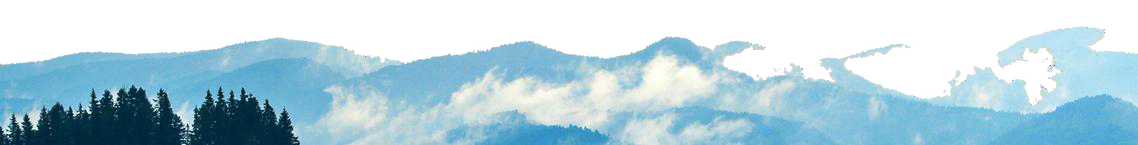 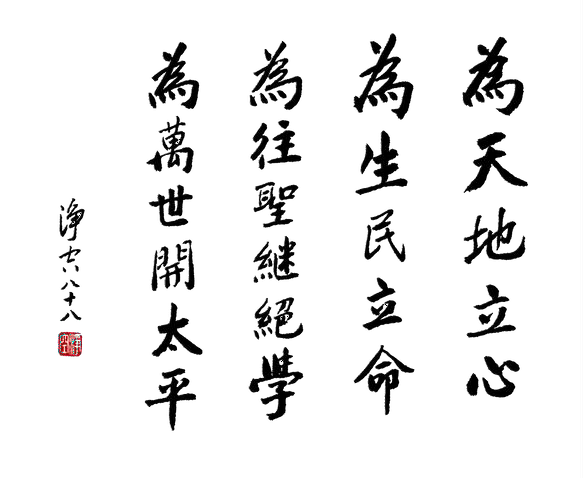 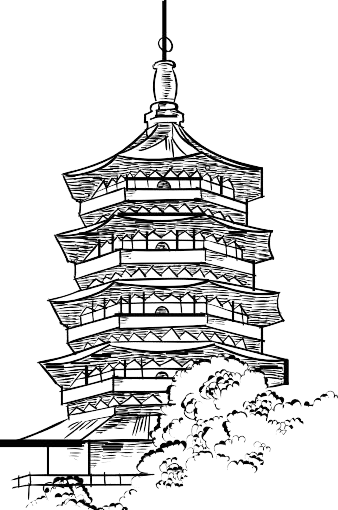 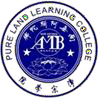 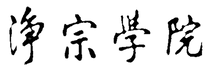 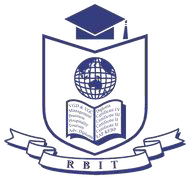 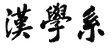 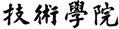 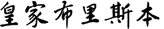 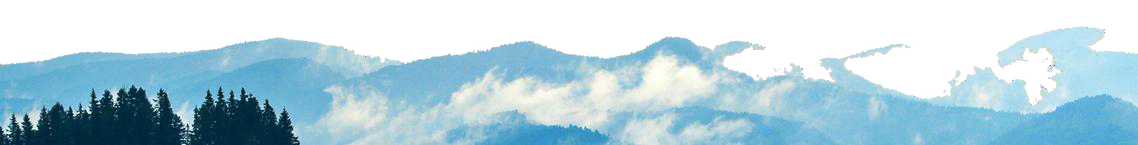 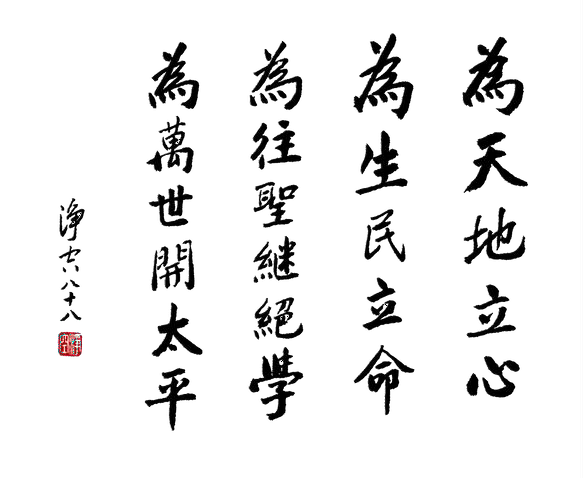 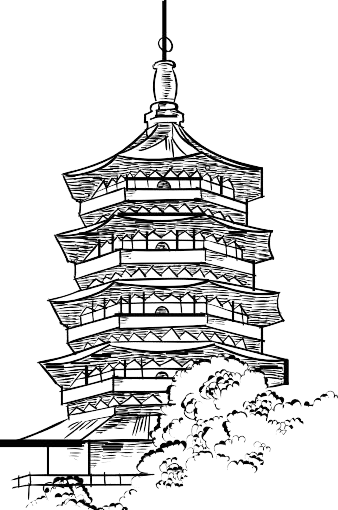 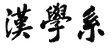 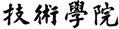 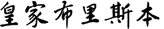    佛學高級專科文憑招生簡章一、辦學宗旨和理念「建國君民，教學為先」。淨宗學院與皇家布里斯本技術學院合作開辦的佛學高級專科文憑是完全按照本院永久導師/淨宗導師上淨下空老和尚的辦學宗旨和教學理念而設計的。本課程遵循「一門深入，長時薰修」的傳統學習之復小座方法，一次只學習一門課。入學者須具有三根基礎，發菩提心弘揚淨土大經，特別是夏蓮居大士的《無量壽經》會集本。以培養德學兼備，且具戒定慧修持的淨宗弘法人才為目標。本課程希望幫助來學者加強淨業三福，練習成為知行合一的大心量菩薩，未來成為有能力繼往聖絕學開太平的有修有學者。成就六大：發大心、立大願、扎大根、固大本、修大行、證大果。二、教學目標學生通過兩年的教學，加強良好的生活習慣和優秀的道德品質，培養清淨心及定慧力，學習擴大心量及無私奉獻的大乘菩薩精神。三、辦學形式（一）學制：兩年全日制學習（不包括一年英文課程）。（二）主要課程：以背誦、復講、落實「淨土宗經典」為主，輔之以中國傳統倫理道德教育、內典、律儀、佛學英語學習、習勞等。（三）教材: 《了凡四訓》、《佛說十善業道經》、《無量壽經》、《觀無量壽經》、《楞嚴經·大勢至菩薩念佛圓通章》、《內典講座之研究》《了凡四訓》（英文版）等。（四）教學方式：以復小座方式教學——熟讀、背誦、講解經典等，以達到「一門深入，長時薰修」的效果。同時為了培養學生良好的生活習慣和道德品質，本課程統一安排住宿。四、主要課程本課程將教導學生理解和應用「淨土宗經典」所述的佛家核心思想與智慧，包括學習研究「內典」的概要、原文、註釋和講解，以及如何將「佛經」中的原則和價值觀應用於當代社會。在完成每個單元的過程中將進行考試。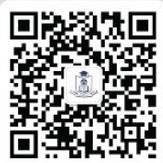 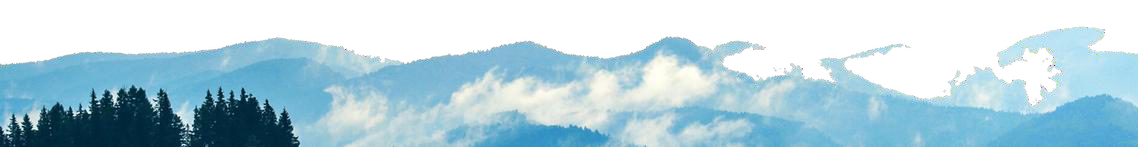 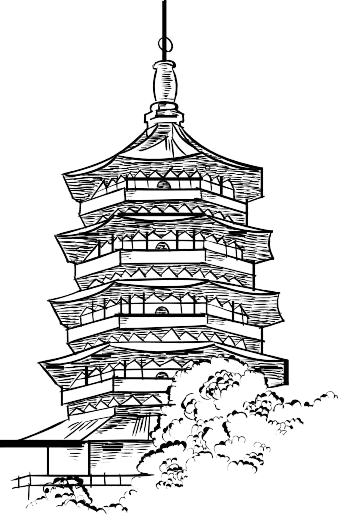 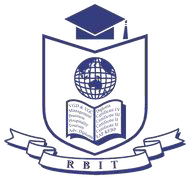 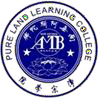 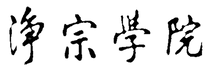 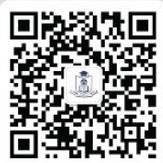 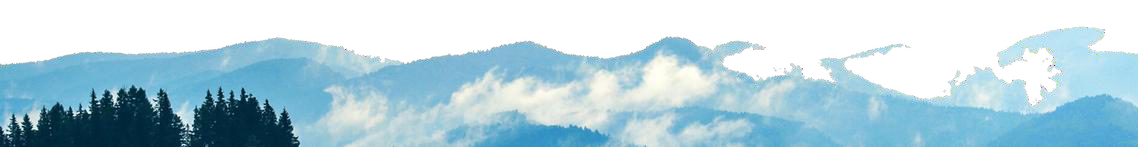 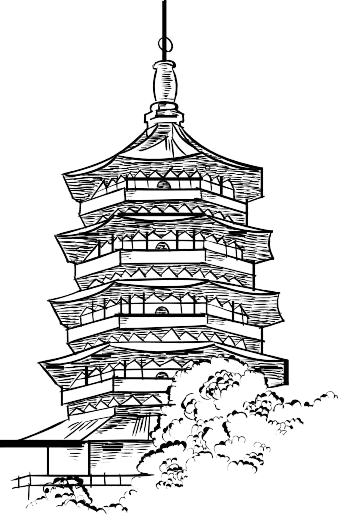 五、錄取條件(一)申請人須至少具高中畢業證書，或漢學四級證書，或正式官方認證的同等學歷資質證明。(二)能夠吃苦耐勞，服務大眾，生活習慣良好；發心勵志，弘揚承傳中華傳統文化。  (三)申請人需要一定的英文基礎和基本的聽說讀寫能力，錄取後會有英文考試，如不達標則需要配置另外一年的英文課程。(四)申請人須有現代漢語的聽、說、讀、寫能力。(五)須參加RBIT舉辦的網上德行培訓課程且通過考核。(六)德行成績過關的申請人，須參加 RBIT舉辦的學術考核，並獲得通過。(七)適合人群：歡迎各地淨宗仁者報名學習，凡聽上淨下空老法師講經五年以上者，或由各地淨宗學會推薦者，優先錄取。六、入學流程第一步：提交報名資料第二步：完成網路德行培訓，學術考核第三步：等待錄取通知書第四步：辦理入學事宜七、招生時間招生時間： 本招生簡章持續有效，具體開學時間請咨詢相關工作人員。 八、費用佛學高級專科文憑學費 （不含英文課程費用）如下所示：學費為 $40,000 澳幣。報名費為 $275 澳幣。教科書費用為 $800 澳幣。額外費（住宿、餐飲和交通）為 $31,500 澳幣。九、聯係方式詳情請參閱RBIT漢學系網站 https://www.rbitsinology.net/proceduresRTO: 30807 CRICOS: 02370B